GULBENES NOVADA DOMES LĒMUMSGulbenēPar projekta “Gulbīšu parka atjaunošana Gulbenē – 1.kārta” pieteikuma iesniegšanu un projekta finansējuma nodrošināšanuGulbenes novada pašvaldība, pamatojoties uz Gulbenes novada attīstības programmas 2018.-2024.gadam Investīciju plānā 2022.-2024.gadam Ilgtermiņa prioritātes IP2 Ilgtspējīga ekonomika un uzņēmējdarbību atbalstoša vide (RVE) norādīto projektu Nr.98 un pamatojoties uz 2023. gada 6.jūnija Ministru kabineta noteikumiem Nr. 291 " Eiropas Savienības kohēzijas politikas programmas 2021.–2027. gadam 5.1.1. specifiskā atbalsta mērķa "Vietējās teritorijas integrētās sociālās, ekonomiskās un vides attīstības un kultūras mantojuma, tūrisma un drošības veicināšana pilsētu funkcionālajās teritorijās"  5.1.1.3. pasākuma "Publiskās ārtelpas attīstība" īstenošanas noteikumi", gatavo projekta „Gulbīšu parka atjaunošana Gulbenē – 1.kārta” pieteikumu iesniegšanai un izvērtēšanai Centrālajā finanšu un līgumu aģentūrā. Saskaņā ar SIA “DJA” izstrādāto būvprojektu „Gulbīšu parka atjaunošana Rīgas ielā 46B,  Gulbenē“, darbus paredzēts veikt trīs būvniecības kārtās. Būvniecības 1.kārtas realizēšanai kopējās izmaksas pēc iepirkumu procedūru pabeigšanas ir 1 559 292.70 EUR, tajā skaitā PVN izmaksas 273 584.85 EUR. Norādītās izmaksas ietver būvniecības, būvuzraudzības un autoruzraudzības darbus.Specifiskā atbalsta mērķa pasākuma “Publiskās ārtelpas attīstība” projekta “Gulbīšu parka atjaunošana Gulbenē – 1.kārta” mērķis ir Gulbenes pilsētas centra publiskās ārtelpas attīstīšana, uzlabojot dzīves vides kvalitāti un palielinot sabiedrības drošību. Saskaņā ar izstrādāto būvprojektu, parka atjaunošanas 1.kārtā paredzēts veikt būvdarbus parka visā Rietumu daļā, veicot celiņu segumu atjaunošanu, rotaļu laukumu atjaunošanu, tajā skaitā gumijas segumu ierīkošanu, strūklakas pārbūvi, publiskā brīvkrāna izbūvi ar ūdensapgādes tīkla pieslēgumu, atjaunojot ārējo elektroapgādes tīkla pieslēgumu, veicot parka labiekārtošanas darbus, tajā skaitā dekoratīvo stādījumu, soliņu, atkritumu urnu izvietošanu. Projekta izmaksās iekļauti būvniecības un būvuzraudzības darbi, kopējās, projekta attiecināmās izmaksas ir 1 183 110.20 EUR, no tām 41.04 % jeb EUR 485 603,- (četri simti astoņdesmit pieci tūkstoši seši simti trīs euro) ir ERAF finansējums un  58.96 % jeb 697 507.20 EUR (seši simti deviņdesmit septiņi tūkstoši pieci simti septiņi euro, 20 centi) ir Gulbenes novada pašvaldības izmaksas. Ārpus projekta izmaksas par strūklakas izbūves darbiem un šo darbu būvuzraudzību, kā arī autoruzraudzību, kopā 376 182.50 EUR apmērā, ir pašvaldības finansējums.  Projekta īstenošanai paredzētais termiņš ir 2025.gada 30.jūnijs.Pamatojoties uz Pašvaldību likuma 10.panta pirmās daļas 21.punktu, kas nosaka, ka dome ir tiesīga izlemt ikvienu pašvaldības kompetences jautājumu; tikai domes kompetencē ir pieņemt lēmumus citos ārējos normatīvajos aktos paredzētajos gadījumos, Ministru kabineta noteikumiem Nr. 291 " Eiropas Savienības kohēzijas politikas programmas 2021.–2027. gadam 5.1.1. specifiskā atbalsta mērķa "Vietējās teritorijas integrētās sociālās, ekonomiskās un vides attīstības un kultūras mantojuma, tūrisma un drošības veicināšana pilsētu funkcionālajās teritorijās"  5.1.1.3. pasākuma "Publiskās ārtelpas attīstība", 23.11.2023. Finanšu komitejas ieteikumu, atklāti balsojot: ar 11 balsīm "Par" (Ainārs Brezinskis, Aivars Circens, Anatolijs Savickis, Andis Caunītis, Atis Jencītis, Daumants Dreiškens, Guna Pūcīte, Gunārs Ciglis, Lāsma Gabdulļina, Mudīte Motivāne, Normunds Mazūrs), "Pret" – nav, "Atturas" – nav, "Nepiedalās" – nav, Gulbenes novada dome NOLEMJ:1. ATBALSTĪT Gulbenes novada pašvaldības projekta „Gulbīšu parka atjaunošana Gulbenē – 1.kārta” pieteikuma iesniegšanu 5.1.1.3. specifiskā atbalsta mērķa pasākuma “Publiskās ārtelpas attīstība” projektu iesniegumu atlasē.2. NODROŠINĀT projekta realizācijai nepieciešamo līdzfinansējumu 58.96% jeb EUR 697 507.20 EUR (seši simti deviņdesmit septiņi tūkstoši pieci simti septiņi euro, 20 centi)  apmērā, ņemot aizņēmumu Valsts kasē. 3. NODROŠINĀT projekta realizācijai nepieciešamo priekšfinansējumu 242 801.50 EUR apmērā, ņemot aizņēmumu Valsts kasē. 4. NODROŠINĀT būvniecības realizācijai nepieciešamās ārpus projekta izmaksas 376 182.50 EUR apmērā, 2024.gadā ņemot prioritāro aizņēmumu Valsts kasē, ko veido 85% aizdevuma summa jeb 319 755.12 EUR un 15% Gulbenes novada pašvaldības līdzfinansējums no 2024. gada budžeta līdzekļiem jeb 56 427.38 EUR.5. Par projekta “Gulbīšu parka atjaunošana Gulbenē – 1.kārta” ieviešanu atbildīga ir Gulbenes novada pašvaldības administrācijas Attīstības un iepirkumu nodaļas vadītāja.6. Lēmuma izpildes kontroli veikt Gulbenes novada pašvaldības izpilddirektorei.Gulbenes novada domes priekšsēdētājs					A.Caunītis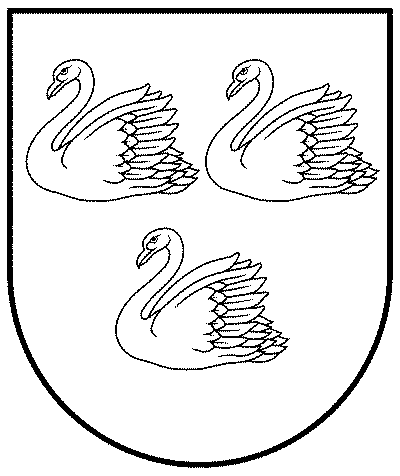 GULBENES NOVADA PAŠVALDĪBAReģ.Nr.90009116327Ābeļu iela 2, Gulbene, Gulbenes nov., LV-4401Tālrunis 64497710, mob.26595362, e-pasts; dome@gulbene.lv, www.gulbene.lv2023.gada 30. novembrī                     Nr. GND/2023/1180                     (protokols Nr.18; 116.p)